Week 2: Understanding the WorldFlowersCan you find a daisy outside?Look at your daisy carefully and see if you can find the stem and petals. 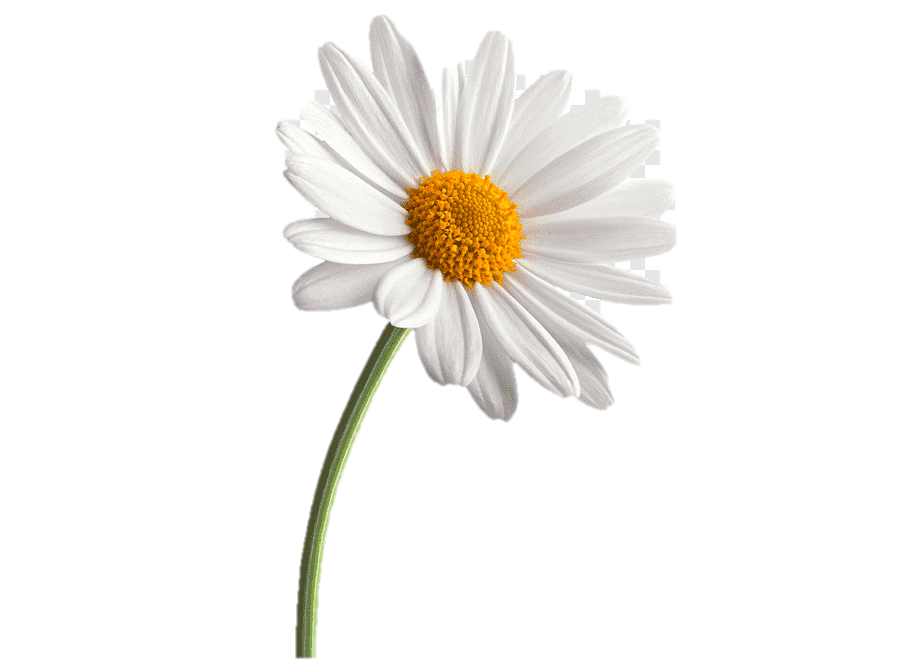 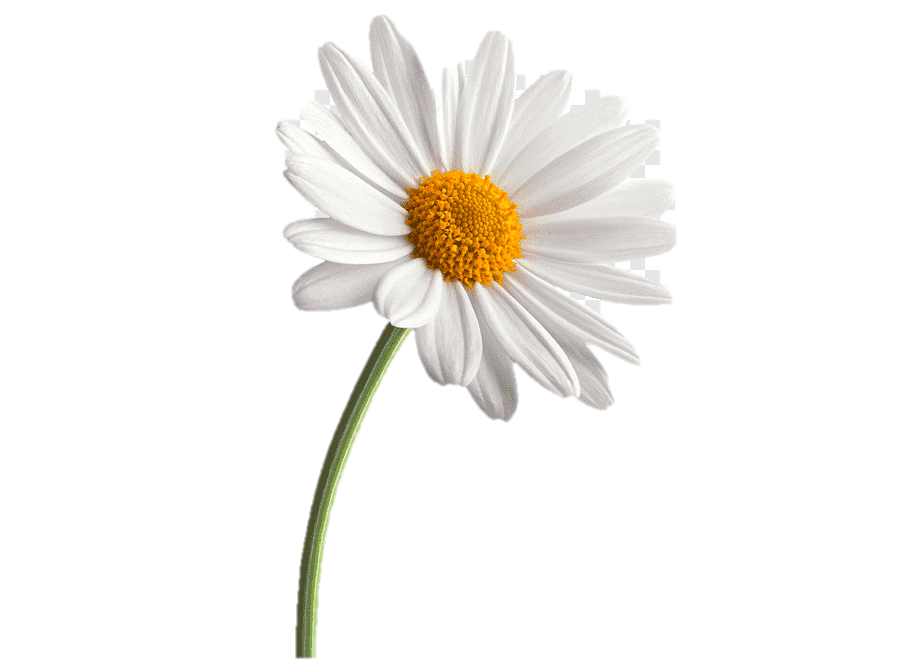 Please send picture of you with your daisy to Miss Lynaugh on Class Dojo!